November 7, 2022Mr. Jed A. BrownBoard ChairWebb County-City of Laredo Regional Mobility Authority 7917 McPherson Road, Suite 203Laredo, Texas 78045Dear Mr. Brown,Thank you for the opportunity to provide consulting services to the Webb County-City of Laredo Regional Mobility Authority. TXP, Inc. was tasked with updating its 2018 feasibility study for a two-part Transportation Reinvestment Zones (TRZ) along Loop 20: 1) Loop 20 from US 59 to US 83, and 2) west from US 83 to the proposed Bridge #5. TXP has used a similar report format for the Loop 20 TRZ study to allow the RMA and stakeholders to compare the findings more easily. TXP’s tasks were grouped around three major tasks: Economic & Real Estate Assessment of the Loop 20 Area – TXP began by examining socioeconomic and real estate datasets. TXP also researched utility, easement, flood plain, and other issues that might impact or limit the development potential of this area. As part of this task, TXP contacted landowners about their plans for the area.Collect & Analyze Webb County Appraisal District Data – TXP analyzed GIS data and certified appraisal rolls from the Webb County Appraisal District. This information helped inform the taxable value of future residential and commercial properties with the Loop 20 TRZ.Establish a Loop 20 TRZ Preliminary Tax Revenue Forecast – TXP then created a forecast that will assist in determining if a TRZ is feasible and should be pursued. This initial forecast will need to be refined to match the ultimate boundary and duration of a Loop 20 TRZ.Please do not hesitate to contact me with any questions or comments.Best regards,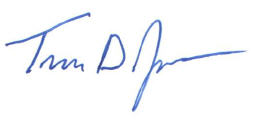 Travis D. JamesVice PresidentLoop 20 TRZ Area Economic and Geographic ContextThe Webb County-City of Laredo Regional Mobility Authority (RMA) and the City of Laredo are interested in utilizing a portion of future ad valorem tax revenue to encourage and support economic development in south Laredo along the Loop 20 South corridor. This tax revenue would be used to financially support and accelerate the design and construction of overpasses along Loop 20 (Cuatro Vientos) between US 59 to US 83. If a TRZ is implemented along Loop 20, property owners will pay no additional property taxes. Based on initial plans, the Loop 20 improvements would include five new overpasses as well a southern extension of Cuatro Vientos to US 83. Currently, Loop 20 terminates at Mangana-Hein Road. In addition, a potential Loop 20 TRZ would include the area west of Loop 20 from US 83 to the proposed Bridge #5. The new international crossing would serve as an alternative route for passenger vehicle, as well as tractor trailer traffic and help spur industrial and commercial development in the surrounding area, as well as possibly along the proposed corridor. TXP assumed this new bridge crossing would not open for 10 years.Based on initial feedback from stakeholders, the proposed Loop 20 TRZ is divided into two components (see Figures 1 and 2): Loop 20 (Cuatro Vientos) from US 59 to US 83 andCuatro Vientos west from US 83 to the proposed Bridge #5. TXP began the analysis by creating a 1-mile buffer on each side of the Loop 20 alignment for a total width of two miles. TXP excluded all parcels north of US 59. As with past studies, if any portion of the buffer touched a parcel, the entire parcel was included in this analysis. This results in very large rectangular parcels being included. Because TRZs capture future real property tax increment, the focus of any preliminary forecast should be on undeveloped areas that are likely to attract new residential and commercial construction over the next 10 to 20 years. However, transportation projects such as the contemplated Loop 20 improvements should have a positive impact on existing neighborhoods and surrounding parcels. How to craft a TRZ boundary that captures future growth while not drawing a boundary that is too big is an iterative process. The area between US 59 and State Highway 359 is good example of this issue. To simplify the preliminary TRZ forecast, this entire area was included in the Loop 20 TRZ boundary. If the City of Laredo and Webb County decide to implement a Loop 20 TRZ, this area should be examined for what should be included and excluded.TXP had several conversations with landowners and real estate stakeholders related to Loop 20 and regional infrastructure. Long-term forecasts, in general, assume that the public sector continues to invest in infrastructure (ex. utilities and schools). A potential limiting infrastructure issue discussed in the southern and southeastern portion of the study area is existing wastewater infrastructure as well as overall capacity at sewer treatment plants. The City of Laredo Utilities and the Webb County Utilities Department provide service to different parts of the study area. While there are current gaps in terms of existing infrastructure or access that could limit short-term growth, TXP has assumed this infrastructure issue is resolved over the long-term. These infrastructure improvements would likely be funded by a public sector entity (ex. City of Laredo Utilities) or a developer. The proposed Loop 20 TRZ encompasses a combined 31,156.9 parcel acres. Not all the parcels fall within the City of Laredo city limits. However, all the parcels are within the City of Laredo extraterritorial jurisdiction (ETJ). To include the properties currently within the ETJ as part of a TRZ, the City of Laredo would need to annex these properties. In the forecast analysis which follows, it is assumed that all properties within the TRZ would be annexed prior to its creation. TXP also excluded any properties that were outside of the Laredo ETJ (ex. Rio Bravo).Table 1: US 59 to US 83 1-Mile Buffer Parcel Data (2022)Source: TXP, Webb County Appraisal District Table 2: US 83 to Bridge #5 1-Mile Buffer Parcel Data (2022)*Source: TXP, Webb County Appraisal District * TXP excluded properties within the Cities of Rio Bravo and El Cenizo within the 1-mile bufferThe following pages contain a series of maps the depict the Loop 20 TRZ boundary or Study Area, current land use patterns, master plans, and City of Laredo city limits.Figure 1: Loop 20 Alignment and City of Laredo City Limit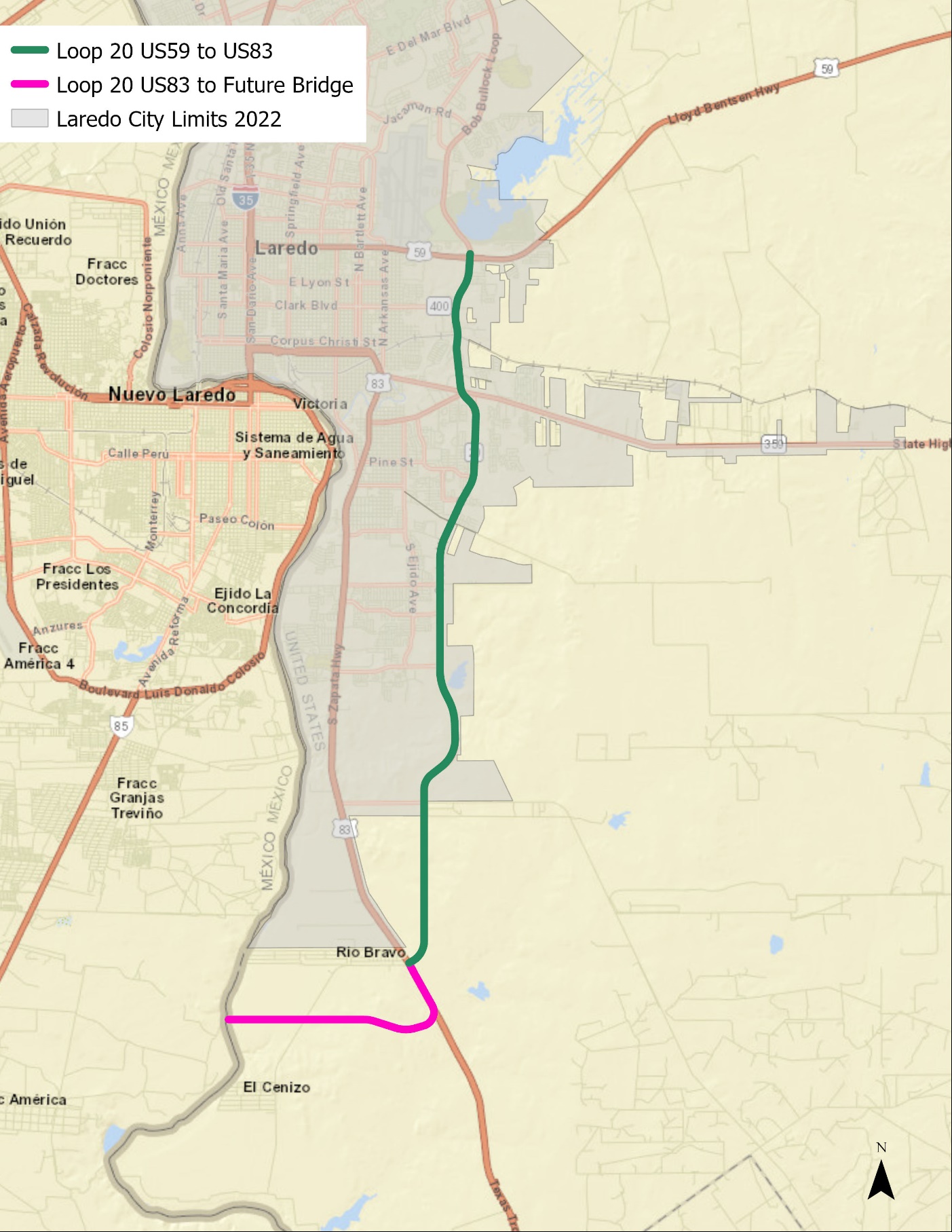 Source: TXP, Inc.Figure 2: Loop 20 Alignment and 1-Mile TRZ Buffers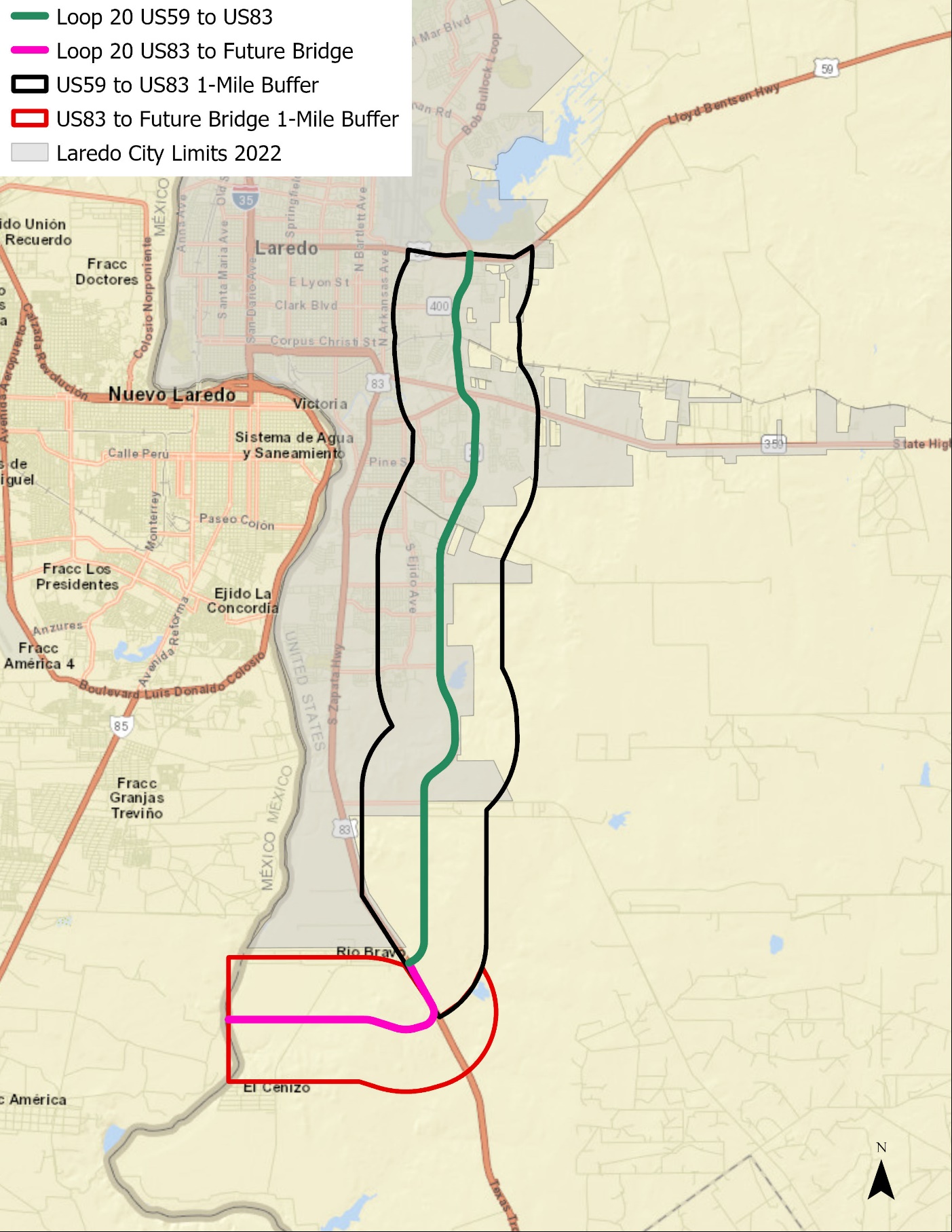 Source: TXP, Inc.Figure 3: Preliminary Location of Crossings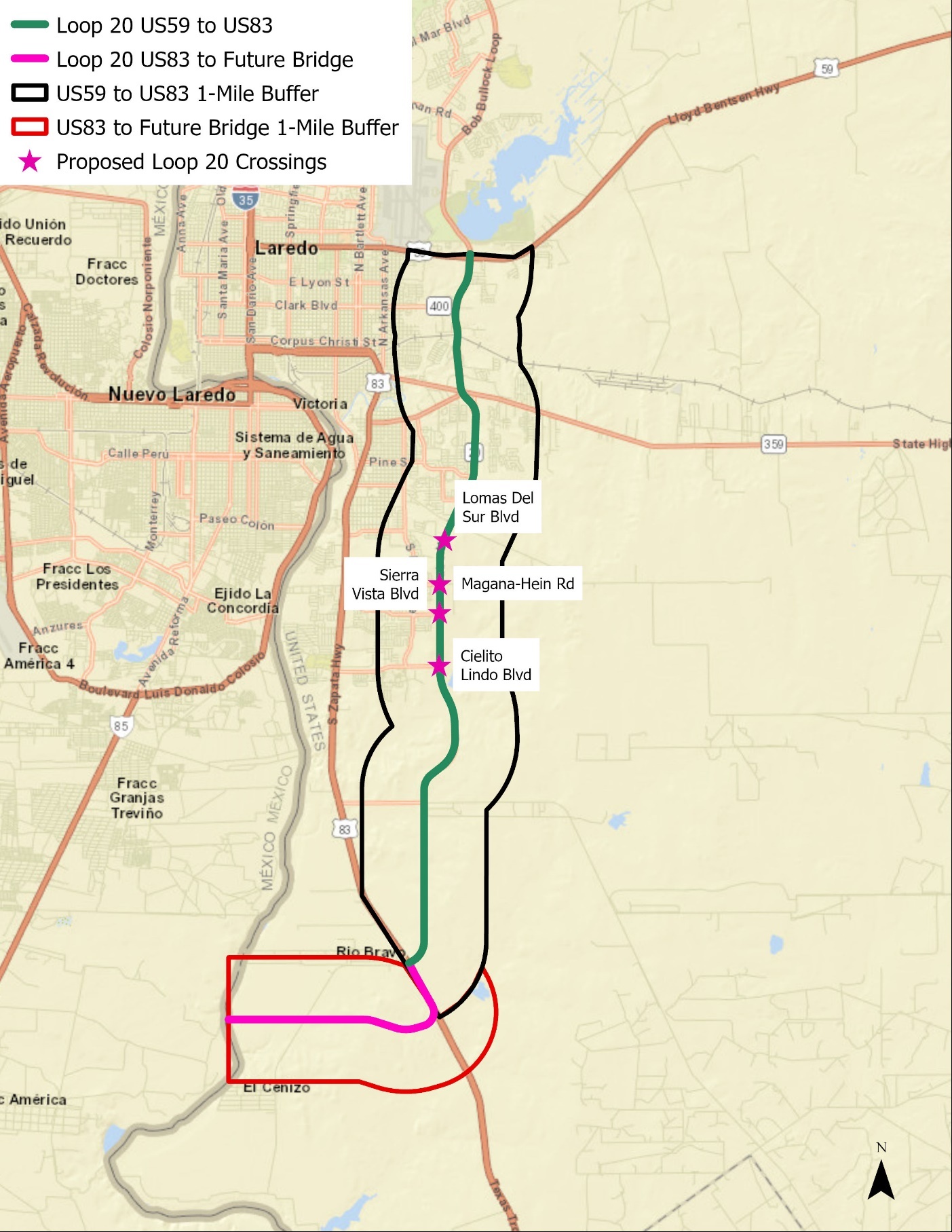 Source: TXP, Inc.Figure 4: Loop 20 TRZ Buffers and Flood Zones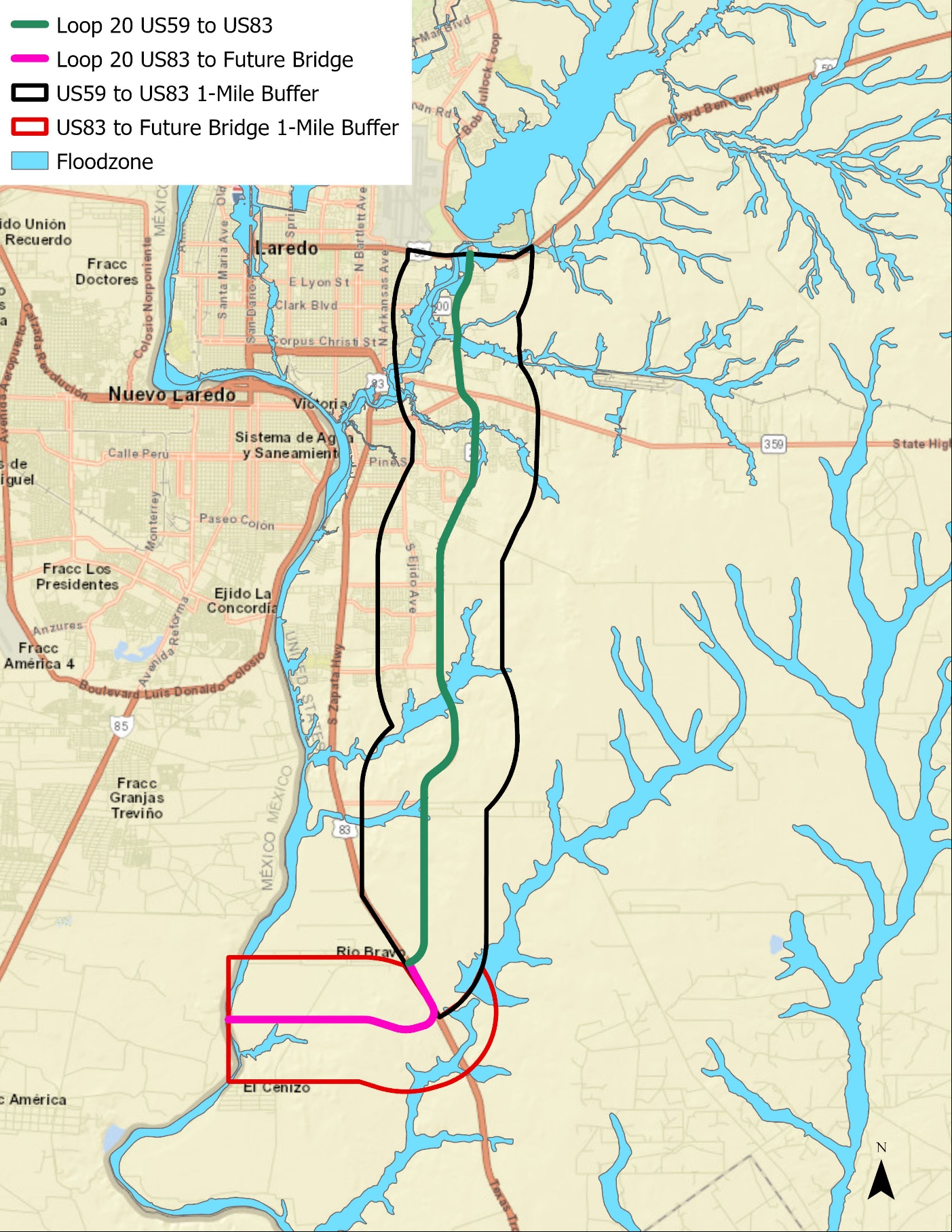 Source: TXP, Inc.Figure 5: Loop 20 TRZ Study Area Parcels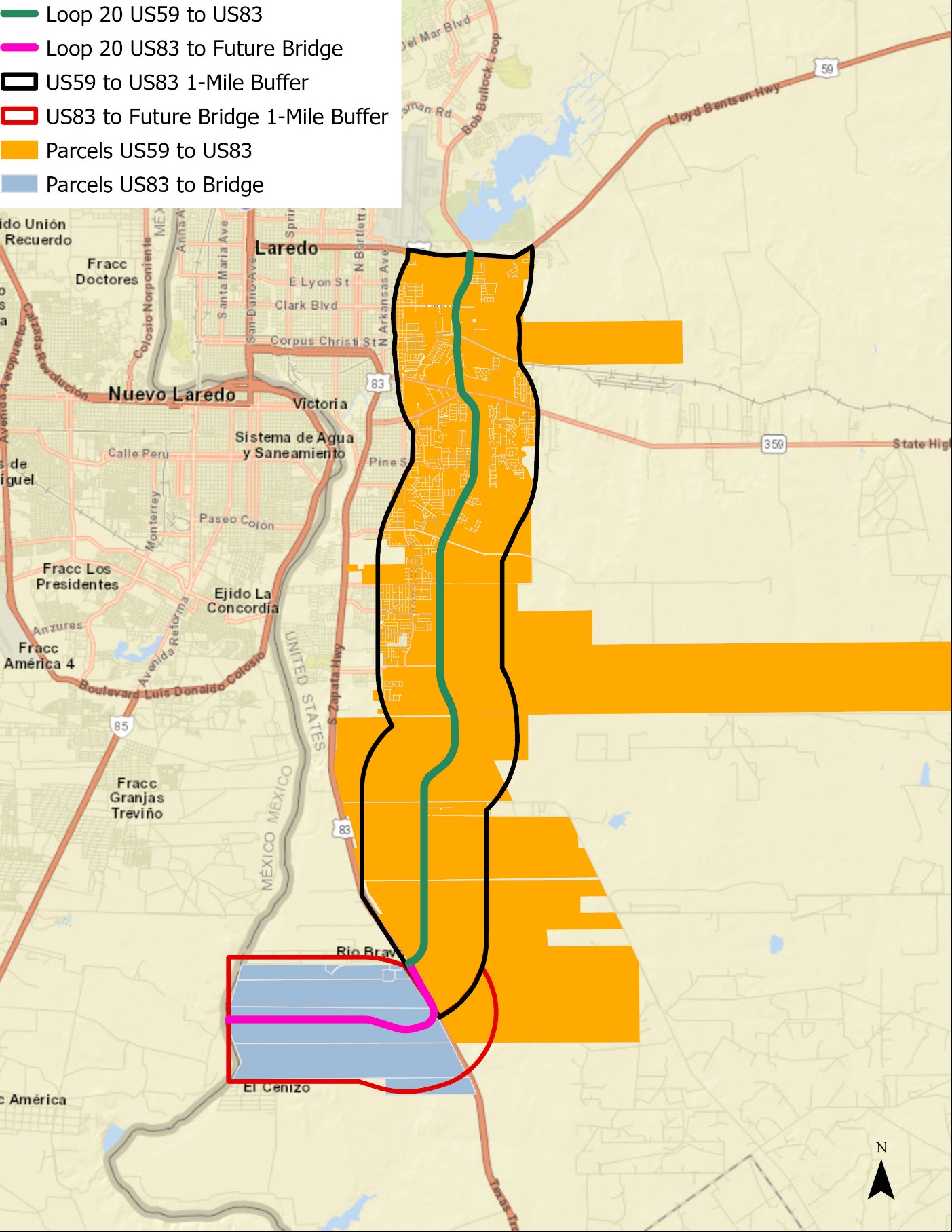 Source: TXP, Inc.Figure 6: Undeveloped Land within Loop 20 TRZ Buffers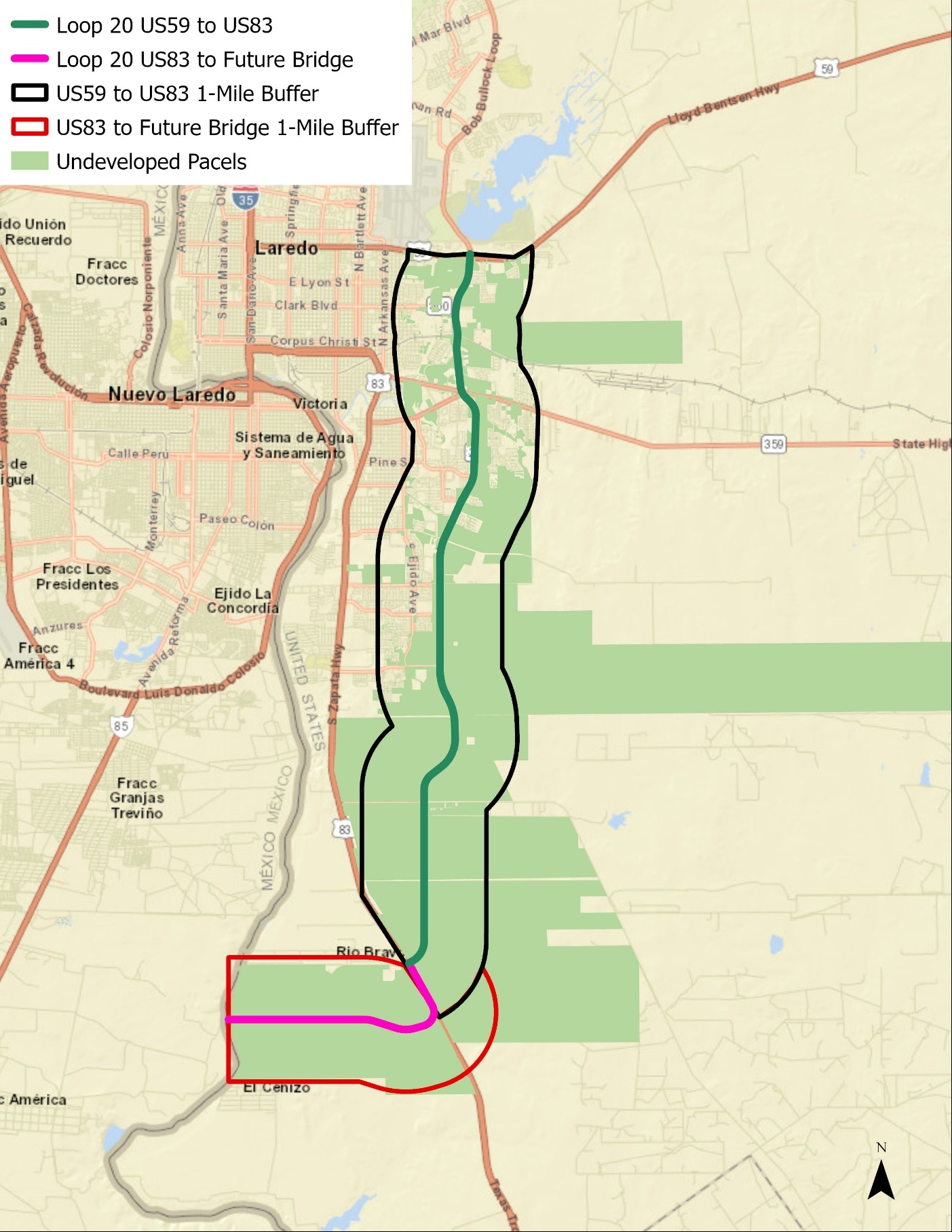 Source: TXP, Inc.Figure 7: Large Master Plans and Future Development 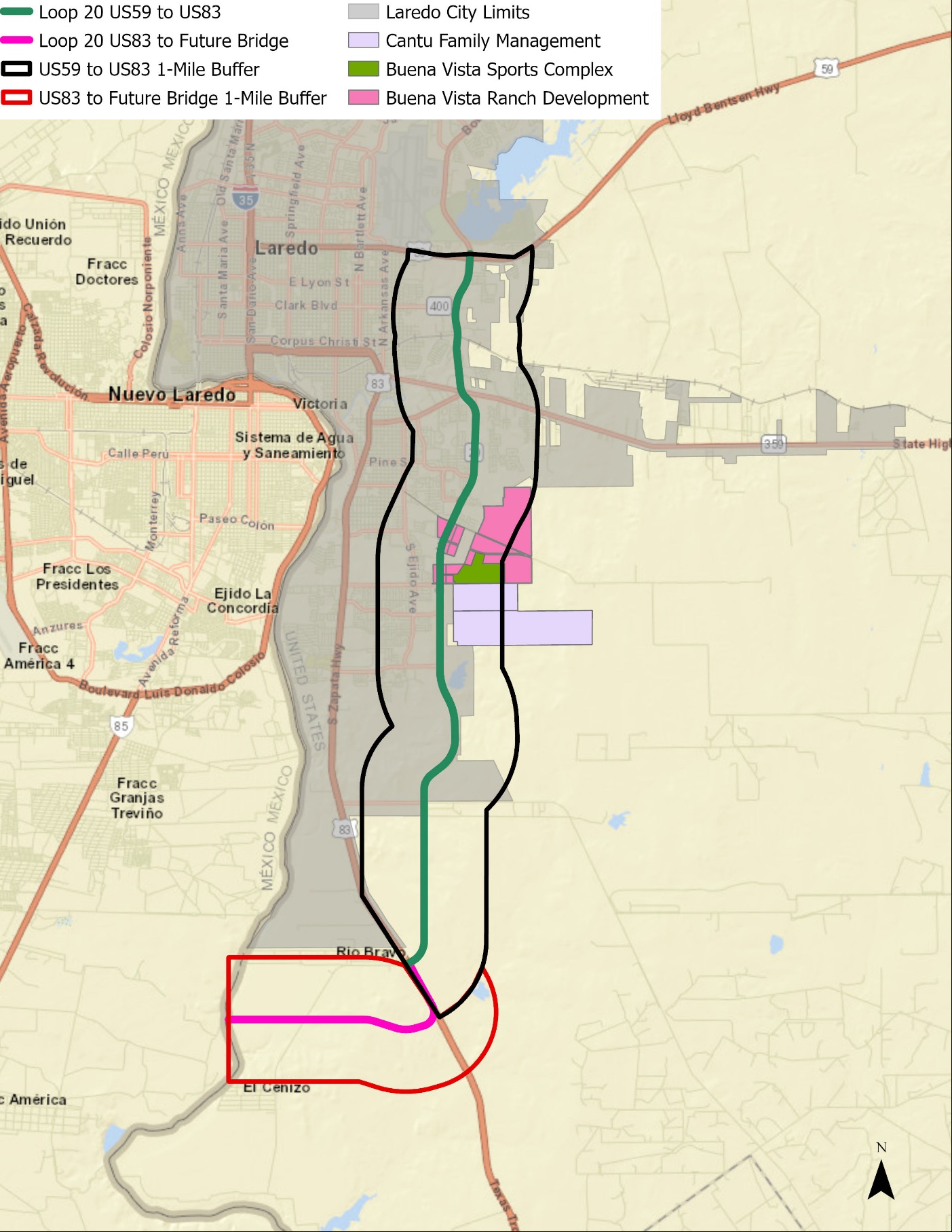 Source: TXP, Inc.Webb County Demographic & Economic ContextOver the past few years, Webb County and the City of Laredo experienced the challenges of the COVID-19 pandemic. Unemployment rates increased and business hirings slowed. Despite the pandemic, new housing starts and home prices steadily increased. The current challenges facing the Webb County economy are rapidly rising inflation, higher interest rates, and limited labor supply. Most economists now predict a recession for 2023, with some believing the recession started in mid-2022. Given the lag in state and federal datasets, the negative effects of higher interest rates and growing inflation have yet to appear. Over the long-term, things will return to historical trends. However, growth in Webb County over the next few years might be slower.According to the U.S. Census Bureau, Webb County is home to nearly 300,000 people. Total county population has increased 27.7 percent since 2000, or a compound annual growth rate (CAGR) of 1.5 percent. The City of Laredo is also growing at a similar pace, adding approximately 69,500 residents since 2000. In 2021, the City of Laredo represented 95.6% of total Webb County population. When the 2020 Census was released, total population for Webb County was lower than the 2019 level. TXP does not believe actual population declined, but this issue has more to do with how the U.S. Census Bureau estimates population. Looking to the future, countywide annual population growth will likely remain between 1.0 and 1.5 percent without the development of catalytic projects. However, sub-regions of the county could grow faster or slower. Webb County businesses now employ roughly 100,000 workers, an increase of 15,000 jobs since 2010. Total county employment expanded at a CAGR of 1.4 percent over the past 11 years. Similar to population trends, employment growth has noticeably slowed from the peak during the 1990s. Projected employment growth should move in tandem with population growth.The real estate market in Webb County has followed overall population and employment growth. After significant growth in the 1990s through the mid-2000s, single-family home starts declined from 2006 to 2010. The market stabilized in 2011 and 2012, with new single-family home starts improving year over year. Over the past 5 years, an average of 1,200 single-family homes per year have been built in Webb County. The average cost of a new single-family home in Webb County excluding land is $166,580.Looking towards the future, the Texas State Data Center and Moody’s predict slower population and employment growth. Population is forecast to peak in 2045 and employment growth starts to flatten in 2040. Figure 8: Webb County PopulationSource: US Census BureauFigure 9: Webb County Population Growth RateSource: US Census BureauFigure 10: Webb County Total EmploymentSource: Texas Workforce CommissionFigure 11: Webb County Annual Employment Growth RateSource: Texas Workforce CommissionTable 3: Employment by Major NAICS (2021)Source: ESRI, Data AxleFigure 12: Webb County Employed Civilian Labor ForceSource: Texas Workforce CommissionFigure 13: Webb County Annual Unemployment Employment RateSource: Texas Workforce CommissionFigure 14: Single-Family Home Building Permits in Webb CountySource: Real Estate Center at Texas A&M UniversityFigure 15: Average Value per Single Family Dwelling Permit in Webb CountySource: Real Estate Center at Texas A&M UniversityFigure 16: Single-Family Home Sales in the City of LaredoSource: Real Estate Center at Texas A&M University; Laredo Association of REALTORS®Figure 17: Average Value per Single Family Sold in the City of LaredoSource: Real Estate Center at Texas A&M University; Laredo Association of REALTORS®Figure 18: Total Building Permits for Multifamily Units in Webb CountySource: Real Estate Center at Texas A&M UniversityFigure 19: Average Value per Multifamily Unit in Webb CountySource: Real Estate Center at Texas A&M UniversityFigure 20: Webb County Population ForecastsSource: Texas State Data Center (TSDC); Moody’sFigure 21: Webb County Labor Force ForecastsSource: Texas State Data Center (TSDC); Moody’sWebb County Growth & TRZ Revenue ForecastRevenue Forecast ScenariosTXP has developed three revenue forecasts for a hypothetical Loop 20 TRZ. The three scenarios are described below. To be consistent with past RMA TRZ studies, TXP has projected revenue over 30 years. Because the City of Laredo and Webb County needs financial resources to provide basic services to city residents and businesses, it is unlikely they would contribute 100 percent of the future increment to a TRZ. However, to illustrate the order of magnitude a Loop 20 TRZ could generate, TXP has calculated the potential tax revenue contribution in 10 percent increments. TXP used the following assumptions in each of the forecast scenarios:The 2022 City of Laredo and Webb County property tax rate remained constant:City of Laredo - $0.57 Webb County - $0.39The baseline values for the Loop 20 TRZ are as follows:City of Laredo - $2,210,522,618 Webb County - $2,203,804,999 Note, TXP does not include appreciation of existing property in the forecast. The focus of this report is future growth. If appreciation of existing property was included in the forecast, the tax revenue would be 30 percent to 40 precent higher.A 5.0 percent discount rate was used for the net present value (NPV) calculations.A 3.0 percent appreciation/inflation rate was used for residential and commercial values.Development around the proposed Bridge #5 would begin in 2032. TXP modeled development around Bridge #5 based on the Vallecillo Road TRZ analysis. All three scenarios use the development pattern and valuation for the US 83 to the proposed Bridge #5 segment. For all three scenarios, TXP used the current taxable value of commercial + industrial real property per worker of $55,388 ($2022).Scenario 1 uses the most recent five-year pattern of residential building permits (300 per year) within the TRZ buffer area to project household growth. TXP held the countywide ratio of population to employment constant for 30 years. This scenario assumes a new home is taxed at $190,000 ($2022).Scenario 2 combines the Laredo MPO TAZ forecast data with estimated home value based on stakeholder feedback. The consensus was south Laredo would begin attracting a more expensive housing product than in the past. This scenario assumes a new home is taxed at $200,000 ($2022).Scenario 3 uses the TXDOT Travel Demand Model. This model has lower growth through 2045. The starting residential value for new units is based on the existing 2022 average value of all existing single-family housing units in the TRZ buffer, or roughly $129,100 ($2022). This reflects uncertainty over how many mobile home units will be attracted to this area.Table 4: City of Laredo – Scenario 1 Projected 30 Year Tax Revenue for a Hypothetical Loop 20 TRZSource: TXP, Inc.Table 5: City of Laredo – Scenario 2 Projected 30 Year Tax Revenue for a Hypothetical Loop 20 TRZSource: TXP, Inc.Table 6: City of Laredo – Scenario 3 Projected 30 Year Tax Revenue for a Hypothetical Loop 20 TRZSource: TXP, Inc.Table 7: Webb County – Scenario 1 Projected 30 Year Tax Revenue for a Hypothetical Loop 20 TRZSource: TXP, Inc.Table 8: Webb County – Scenario 2 Projected 30 Year Tax Revenue for a Hypothetical Loop 20 TRZSource: TXP, Inc.Table 9: Webb County – Scenario 3 Projected 30 Year Tax Revenue for a Hypothetical Loop 20 TRZSource: TXP, Inc.ConclusionThe Loop 20 improvement projects are a critical component of the City of Laredo’s overall transportation system. The project would provide improved access to thousands of acres of undeveloped land between US 59 and US 83. In addition, the Loop 20 project would support a catalytic Bridge #5 that could transform this portion of Webb County. Depending on the scenario and percent contribution – this project could generate millions of dollars.Table 10: Summary 30 Year Tax Revenue for a Hypothetical Loop 20 TRZ (Nominal Values)Source: TXP, Inc.Table 11: Summary 30 Year Tax Revenue for a Hypothetical Loop 20 TRZ (NPV @ 5%)Source: TXP, Inc.If the City of Laredo and Webb County decide to move forward with a TRZ, the following are the next steps:Refine the TRZ boundary to exclude existing developed properties in the north and northwestern portion of the study areaCollaborate with landowners on annexation within the study area so as to capture the increment from new development prior to construction beginningRecalculate the TRZ increment value based on the above and move forward with implementationThese projections are based on the best available datasets and information related to market conditions in Webb County. Given the high visibility of this project, for example, the substantial commitment of a few large developers could have a significantly positive impact on both the level and timing of future growth. Moreover, the financial projections make no allowance for positive spillover to the value of other properties in area as a result of new development (beyond inflation), which easily could occur. At the same time, a slowdown in development as a result of a weaker national economy, negative changes in key drivers of regional economy such as oil and gas exploration, or other unforeseen issues could materially reduce the volume of construction put in place over the next 30 years.About TXP, Inc.TXP is an economic analysis and public policy consulting firm founded in 1987 in Austin, Texas. Our clients have discovered that we are the firm to hire when there is not an immediate, obvious, or simple solution to their economic or public policy challenge. In addition to drawing on the expertise of our firm members, we regularly partner with urban planning, engineering, and public policy firms to put together teams uniquely suited to our clients' needs.TXP offers a full-range of economic analysis and forecasting services to public and private clients. The firm specializes in applying focused primary research to enhance secondary data. TXP offers a number of other services to clients, including periodic reports highlighting economic trends in regional economies and presentations to a range of stakeholders. TXP currently serves as economist-on-retainer for a number of high-profile private and public sector clients throughout Texas.As economic development policy becomes increasingly standardized, differentiating one community from the next becomes more difficult. TXP takes a more customized approach. Unlike traditional community and economic development plans that rely heavily on historical demographic data and current industry concentrations or clusters, TXP believes that integrating targeted business recruitment with land use planning and cultural vitality offers the best opportunities for long-term growth.TXP has successfully helped clients manage the balance between economic development, land use planning, and infrastructure development to ensure overall community prosperity. Our team provides in-depth analysis on the connection between tax base enhancement and service cost reduction, and works with communities, state agencies, local governments, universities, and developers to facilitate growth and redevelopment.TXP, Inc.1310 South 1st Street, Suite 105Austin, Texas 78704(512) 328-8300 phonewww.txp.comCodeDescriptionParcelsAcreageWebb CountyCity of LaredoASingle-Family Residential13,831.01,772.5$1,783,349,868 $1,806,279,148 BMultifamily Residential83.052.3$60,894,591 $58,288,372 CVacant Lots & Tracts872.0387.7$65,785,065 $65,302,778 DQualified Open-space94.022,232.6$4,385,103 $2,072,034 ERural Land, not Qualified174.01,084.9$42,834,798 $35,878,358 FCommercial & Industrial277.0439.4$225,597,276 $221,891,576 JUtilities13.014.8$1,743,943 $1,595,997 OResidential Inventory322.036.3$19,214,355 $19,214,355 XExempt Property300.01,045.4$0 $0 Total15,966.027,065.7$2,203,804,999 $2,210,522,618 CodeDescriptionParcelsAcreageWebb CountyCity of LaredoDQualified Open-space43,798.9$143,233 N/AERural Land, not Qualified1244.0$617,220 N/AXExempt Property448.2$0 N/ATotal94,091.1$760,453.00N/ANAICSDescriptionCity of Laredo% of TotalWebb County% of Total11Agriculture, Forestry, Fishing and Hunting490.1%1010.1%21Mining, Quarrying, and Oil and Gas Extraction3250.4%3900.4%22Utilities730.1%790.1%23Construction2,8113.3%2,9163.3%31-33Manufacturing2,4662.9%2,5602.9%42Wholesale Trade2,6173.0%2,7533.1%44-45Retail Trade15,11317.6%15,20717.4%48-49Transportation and Warehousing8,70210.1%9,04810.3%51Information9991.2%1,0191.2%52Finance and Insurance4,1084.8%4,1174.7%53Real Estate and Rental and Leasing1,2791.5%1,3471.5%54Professional, Scientific, and Technical Services5,0245.8%5,0535.8%55Management of Companies and Enterprises3680.4%3680.4%56Administrative and Support Services1,6541.9%1,6681.9%61Educational Services12,62114.7%12,86114.7%62Health Care and Social Assistance7,6048.8%7,6528.7%71Arts, Entertainment, and Recreation8241.0%8331.0%72Accommodation and Food Services10,45512.2%10,46112.0%81Other Services (except Public Administration)2,8473.3%2,8833.3%92Public Administration5,7926.7%5,8666.7%99Unclassified Establishments2820.3%2840.3%Total86,013100.0%87,466100.0%PeriodYearTaxes Paid Year10% Allocation20% Allocation30% Allocation40% Allocation50% Allocation02022BaselineBaselineBaselineBaselineBaseline120232024$41,049 $82,097 $123,146 $164,194 $205,243 220242025$84,560 $169,120 $253,680 $338,240 $422,800 320252026$130,645 $261,290 $391,935 $522,581 $653,226 420262027$179,419 $358,839 $538,258 $717,677 $897,097 520272028$231,002 $462,005 $693,007 $924,010 $1,155,012 620282029$285,519 $571,038 $856,557 $1,142,076 $1,427,595 720292030$343,099 $686,197 $1,029,296 $1,372,394 $1,715,493 820302031$403,876 $807,752 $1,211,628 $1,615,504 $2,019,380 920312032$467,991 $935,983 $1,403,974 $1,871,966 $2,339,957 1020322033$535,590 $1,071,180 $1,606,770 $2,142,361 $2,677,951 1120332034$623,072 $1,246,143 $1,869,215 $2,492,286 $3,115,358 1220342035$715,320 $1,430,640 $2,145,960 $2,861,280 $3,576,600 1320352036$812,542 $1,625,085 $2,437,627 $3,250,170 $4,062,712 1420362037$914,954 $1,829,909 $2,744,863 $3,659,818 $4,574,772 1520372038$1,022,780 $2,045,560 $3,068,340 $4,091,120 $5,113,900 1620382039$1,136,251 $2,272,503 $3,408,754 $4,545,006 $5,681,257 1720392040$1,255,611 $2,511,222 $3,766,832 $5,022,443 $6,278,054 1820402041$1,381,109 $2,762,218 $4,143,327 $5,524,436 $6,905,545 1920412042$1,513,007 $3,026,014 $4,539,022 $6,052,029 $7,565,036 2020422043$1,651,576 $3,303,152 $4,954,729 $6,606,305 $8,257,881 2120432044$1,797,098 $3,594,195 $5,391,293 $7,188,390 $8,985,488 2220442045$1,949,864 $3,899,728 $5,849,592 $7,799,456 $9,749,319 2320452046$2,110,179 $4,220,358 $6,330,536 $8,440,715 $10,550,894 2420462047$2,278,358 $4,556,715 $6,835,073 $9,113,431 $11,391,788 2520472048$2,454,728 $4,909,456 $7,364,184 $9,818,913 $12,273,641 2620482049$2,639,630 $5,279,261 $7,918,891 $10,558,521 $13,198,152 2720492050$2,833,417 $5,666,835 $8,500,252 $11,333,670 $14,167,087 2820502051$3,036,456 $6,072,912 $9,109,368 $12,145,824 $15,182,280 2920512052$3,249,127 $6,498,254 $9,747,381 $12,996,507 $16,245,634 3020522053$3,471,825 $6,943,650 $10,415,475 $13,887,301 $17,359,126 TotalTotal$39,549,655 $79,099,311 $118,648,966 $158,198,622 $197,748,277 NPV @ 5%NPV @ 5%$14,227,538 $28,455,076 $42,682,614 $56,910,153 $71,137,691 PeriodYearTaxes Paid Year10% Allocation20% Allocation30% Allocation40% Allocation50% Allocation02022BaselineBaselineBaselineBaselineBaseline120232024$79,083 $158,167 $237,250 $316,333 $395,416 220242025$162,912 $325,823 $488,735 $651,646 $814,558 320252026$251,698 $503,397 $755,095 $1,006,794 $1,258,492 420262027$345,666 $691,332 $1,036,997 $1,382,663 $1,728,329 520272028$445,045 $890,090 $1,335,134 $1,780,179 $2,225,224 620282029$550,075 $1,100,151 $1,650,226 $2,200,301 $2,750,377 720292030$661,007 $1,322,014 $1,983,021 $2,644,029 $3,305,036 820302031$778,100 $1,556,200 $2,334,300 $3,112,399 $3,890,499 920312032$901,623 $1,803,246 $2,704,870 $3,606,493 $4,508,116 1020322033$1,036,648 $2,073,297 $3,109,945 $4,146,593 $5,183,241 1120332034$1,195,211 $2,390,423 $3,585,634 $4,780,845 $5,976,057 1220342035$1,362,355 $2,724,711 $4,087,066 $5,449,421 $6,811,776 1320352036$1,538,452 $3,076,904 $4,615,356 $6,153,808 $7,692,261 1420362037$1,723,889 $3,447,777 $5,171,666 $6,895,555 $8,619,443 1520372038$1,919,067 $3,838,134 $5,757,200 $7,676,267 $9,595,334 1620382039$2,124,404 $4,248,808 $6,373,212 $8,497,616 $10,622,020 1720392040$2,340,334 $4,680,669 $7,021,003 $9,361,338 $11,701,672 1820402041$2,567,309 $5,134,617 $7,701,926 $10,269,235 $12,836,543 1920412042$2,805,795 $5,611,590 $8,417,385 $11,223,180 $14,028,975 2020422043$3,028,057 $6,056,114 $9,084,171 $12,112,228 $15,140,285 2120432044$3,261,129 $6,522,259 $9,783,388 $13,044,518 $16,305,647 2220442045$3,505,461 $7,010,922 $10,516,383 $14,021,844 $17,527,305 2320452046$3,761,517 $7,523,035 $11,284,552 $15,046,070 $18,807,587 2420462047$4,029,782 $8,059,565 $12,089,347 $16,119,129 $20,148,911 2520472048$4,310,758 $8,621,515 $12,932,273 $17,243,031 $21,553,788 2620482049$4,604,965 $9,209,930 $13,814,894 $18,419,859 $23,024,824 2720492050$4,912,945 $9,825,889 $14,738,834 $19,651,779 $24,564,723 2820502051$5,235,259 $10,470,518 $15,705,777 $20,941,035 $26,176,294 2920512052$5,572,490 $11,144,980 $16,717,471 $22,289,961 $27,862,451 3020522053$5,925,244 $11,850,488 $17,775,731 $23,700,975 $29,626,219 TotalTotal$70,936,281 $141,872,563 $212,808,844 $283,745,125 $354,681,407 NPV @ 5%NPV @ 5%$25,865,147 $51,730,295 $77,595,442 $103,460,590 $129,325,737 PeriodYearTaxes Paid Year10% Allocation20% Allocation30% Allocation40% Allocation50% Allocation02022BaselineBaselineBaselineBaselineBaseline120232024$60,986 $121,971 $182,957 $243,942 $304,928 220242025$125,630 $251,260 $376,891 $502,521 $628,151 320252026$194,099 $388,197 $582,296 $776,395 $970,493 420262027$266,562 $533,124 $799,687 $1,066,249 $1,332,811 520272028$343,199 $686,398 $1,029,596 $1,372,795 $1,715,994 620282029$424,194 $848,387 $1,272,581 $1,696,775 $2,120,969 720292030$509,739 $1,019,479 $1,529,218 $2,038,958 $2,548,697 820302031$600,036 $1,200,072 $1,800,108 $2,400,145 $3,000,181 920312032$695,292 $1,390,584 $2,085,876 $2,781,168 $3,476,459 1020322033$799,566 $1,599,132 $2,398,697 $3,198,263 $3,997,829 1120332034$925,718 $1,851,437 $2,777,155 $3,702,874 $4,628,592 1220342035$1,058,721 $2,117,441 $3,176,162 $4,234,882 $5,293,603 1320352036$1,198,870 $2,397,739 $3,596,609 $4,795,479 $5,994,348 1420362037$1,346,475 $2,692,950 $4,039,425 $5,385,899 $6,732,374 1520372038$1,501,857 $3,003,715 $4,505,572 $6,007,429 $7,509,287 1620382039$1,665,351 $3,330,702 $4,996,053 $6,661,404 $8,326,755 1720392040$1,837,303 $3,674,605 $5,511,908 $7,349,211 $9,186,513 1820402041$2,018,073 $4,036,145 $6,054,218 $8,072,290 $10,090,363 1920412042$2,208,035 $4,416,070 $6,624,105 $8,832,140 $11,040,175 2020422043$2,414,600 $4,829,200 $7,243,800 $9,658,399 $12,072,999 2120432044$2,631,571 $5,263,143 $7,894,714 $10,526,285 $13,157,857 2220442045$2,859,388 $5,718,776 $8,578,164 $11,437,552 $14,296,940 2320452046$3,098,505 $6,197,010 $9,295,515 $12,394,021 $15,492,526 2420462047$3,349,396 $6,698,792 $10,048,188 $13,397,584 $16,746,980 2520472048$3,612,552 $7,225,103 $10,837,655 $14,450,206 $18,062,758 2620482049$3,888,482 $7,776,964 $11,665,446 $15,553,928 $19,442,410 2720492050$4,177,717 $8,355,434 $12,533,151 $16,710,868 $20,888,585 2820502051$4,480,806 $8,961,613 $13,442,419 $17,923,226 $22,404,032 2920512052$4,798,321 $9,596,643 $14,394,964 $19,193,285 $23,991,606 3020522053$5,130,854 $10,261,709 $15,392,563 $20,523,417 $25,654,272 TotalTotal$58,221,897 $116,443,794 $174,665,692 $232,887,589 $291,109,486 NPV @ 5%NPV @ 5%$20,952,555 $41,905,109 $62,857,664 $83,810,218 $104,762,773 PeriodYearTaxes Paid Year10% Allocation20% Allocation30% Allocation40% Allocation50% Allocation02022BaselineBaselineBaselineBaselineBaseline120232024$27,366 $54,731 $82,097 $109,463 $136,828 220242025$56,373 $112,747 $169,120 $225,493 $281,867 320252026$87,097 $174,194 $261,290 $348,387 $435,484 420262027$119,613 $239,226 $358,839 $478,452 $598,064 520272028$154,002 $308,003 $462,005 $616,006 $770,008 620282029$190,346 $380,692 $571,038 $761,384 $951,730 720292030$228,732 $457,465 $686,197 $914,930 $1,143,662 820302031$269,251 $538,501 $807,752 $1,077,003 $1,346,254 920312032$311,994 $623,989 $935,983 $1,247,977 $1,559,971 1020322033$357,060 $714,120 $1,071,180 $1,428,240 $1,785,300 1120332034$415,381 $830,762 $1,246,143 $1,661,524 $2,076,905 1220342035$476,880 $953,760 $1,430,640 $1,907,520 $2,384,400 1320352036$541,695 $1,083,390 $1,625,085 $2,166,780 $2,708,475 1420362037$609,970 $1,219,939 $1,829,909 $2,439,879 $3,049,848 1520372038$681,853 $1,363,707 $2,045,560 $2,727,413 $3,409,266 1620382039$757,501 $1,515,002 $2,272,503 $3,030,004 $3,787,505 1720392040$837,074 $1,674,148 $2,511,222 $3,348,295 $4,185,369 1820402041$920,739 $1,841,479 $2,762,218 $3,682,958 $4,603,697 1920412042$1,008,671 $2,017,343 $3,026,014 $4,034,686 $5,043,357 2020422043$1,101,051 $2,202,102 $3,303,152 $4,404,203 $5,505,254 2120432044$1,198,065 $2,396,130 $3,594,195 $4,792,260 $5,990,325 2220442045$1,299,909 $2,599,819 $3,899,728 $5,199,637 $6,499,546 2320452046$1,406,786 $2,813,572 $4,220,358 $5,627,143 $7,033,929 2420462047$1,518,905 $3,037,810 $4,556,715 $6,075,620 $7,594,526 2520472048$1,636,485 $3,272,971 $4,909,456 $6,545,942 $8,182,427 2620482049$1,759,754 $3,519,507 $5,279,261 $7,039,014 $8,798,768 2720492050$1,888,945 $3,777,890 $5,666,835 $7,555,780 $9,444,725 2820502051$2,024,304 $4,048,608 $6,072,912 $8,097,216 $10,121,520 2920512052$2,166,085 $4,332,169 $6,498,254 $8,664,338 $10,830,423 3020522053$2,314,550 $4,629,100 $6,943,650 $9,258,200 $11,572,751 TotalTotal$26,366,437 $52,732,874 $79,099,311 $105,465,748 $131,832,185 NPV @ 5%NPV @ 5%$9,485,025 $18,970,051 $28,455,076 $37,940,102 $47,425,127 PeriodYearTaxes Paid Year10% Allocation20% Allocation30% Allocation40% Allocation50% Allocation02022BaselineBaselineBaselineBaselineBaseline120232024$52,722 $105,444 $158,167 $210,889 $263,611 220242025$108,608 $217,215 $325,823 $434,431 $543,039 320252026$167,799 $335,598 $503,397 $671,196 $838,995 420262027$230,444 $460,888 $691,332 $921,776 $1,152,219 520272028$296,697 $593,393 $890,090 $1,186,786 $1,483,483 620282029$366,717 $733,434 $1,100,151 $1,466,867 $1,833,584 720292030$440,671 $881,343 $1,322,014 $1,762,686 $2,203,357 820302031$518,733 $1,037,466 $1,556,200 $2,074,933 $2,593,666 920312032$601,082 $1,202,164 $1,803,246 $2,404,329 $3,005,411 1020322033$691,099 $1,382,198 $2,073,297 $2,764,395 $3,455,494 1120332034$796,808 $1,593,615 $2,390,423 $3,187,230 $3,984,038 1220342035$908,237 $1,816,474 $2,724,711 $3,632,947 $4,541,184 1320352036$1,025,635 $2,051,269 $3,076,904 $4,102,539 $5,128,174 1420362037$1,149,259 $2,298,518 $3,447,777 $4,597,036 $5,746,295 1520372038$1,279,378 $2,558,756 $3,838,134 $5,117,511 $6,396,889 1620382039$1,416,269 $2,832,539 $4,248,808 $5,665,078 $7,081,347 1720392040$1,560,223 $3,120,446 $4,680,669 $6,240,892 $7,801,115 1820402041$1,711,539 $3,423,078 $5,134,617 $6,846,157 $8,557,696 1920412042$1,870,530 $3,741,060 $5,611,590 $7,482,120 $9,352,650 2020422043$2,018,705 $4,037,409 $6,056,114 $8,074,819 $10,093,523 2120432044$2,174,086 $4,348,173 $6,522,259 $8,696,345 $10,870,432 2220442045$2,336,974 $4,673,948 $7,010,922 $9,347,896 $11,684,870 2320452046$2,507,678 $5,015,357 $7,523,035 $10,030,713 $12,538,391 2420462047$2,686,522 $5,373,043 $8,059,565 $10,746,086 $13,432,608 2520472048$2,873,838 $5,747,677 $8,621,515 $11,495,354 $14,369,192 2620482049$3,069,977 $6,139,953 $9,209,930 $12,279,906 $15,349,883 2720492050$3,275,296 $6,550,593 $9,825,889 $13,101,186 $16,376,482 2820502051$3,490,173 $6,980,345 $10,470,518 $13,960,690 $17,450,863 2920512052$3,714,993 $7,429,987 $11,144,980 $14,859,974 $18,574,967 3020522053$3,950,163 $7,900,325 $11,850,488 $15,800,650 $19,750,813 TotalTotal$94,581,708 $141,872,563 $189,163,417 $236,454,271 $94,581,708 NPV @ 5%NPV @ 5%$34,486,863 $51,730,295 $68,973,727 $86,217,158 $34,486,863 PeriodYearTaxes Paid Year10% Allocation20% Allocation30% Allocation40% Allocation50% Allocation02022BaselineBaselineBaselineBaselineBaseline120232024$40,657 $81,314 $121,971 $162,628 $203,285 220242025$83,753 $167,507 $251,260 $335,014 $418,767 320252026$129,399 $258,798 $388,197 $517,596 $646,996 420262027$177,708 $355,416 $533,124 $710,832 $888,541 520272028$228,799 $457,598 $686,398 $915,197 $1,143,996 620282029$282,796 $565,592 $848,387 $1,131,183 $1,413,979 720292030$339,826 $679,653 $1,019,479 $1,359,305 $1,699,131 820302031$400,024 $800,048 $1,200,072 $1,600,096 $2,000,120 920312032$463,528 $927,056 $1,390,584 $1,854,112 $2,317,640 1020322033$533,044 $1,066,088 $1,599,132 $2,132,175 $2,665,219 1120332034$617,146 $1,234,291 $1,851,437 $2,468,582 $3,085,728 1220342035$705,814 $1,411,627 $2,117,441 $2,823,255 $3,529,068 1320352036$799,246 $1,598,493 $2,397,739 $3,196,986 $3,996,232 1420362037$897,650 $1,795,300 $2,692,950 $3,590,600 $4,488,249 1520372038$1,001,238 $2,002,476 $3,003,715 $4,004,953 $5,006,191 1620382039$1,110,234 $2,220,468 $3,330,702 $4,440,936 $5,551,170 1720392040$1,224,868 $2,449,737 $3,674,605 $4,899,474 $6,124,342 1820402041$1,345,382 $2,690,763 $4,036,145 $5,381,527 $6,726,908 1920412042$1,472,023 $2,944,047 $4,416,070 $5,888,093 $7,360,117 2020422043$1,609,733 $3,219,466 $4,829,200 $6,438,933 $8,048,666 2120432044$1,754,381 $3,508,762 $5,263,143 $7,017,524 $8,771,904 2220442045$1,906,259 $3,812,517 $5,718,776 $7,625,035 $9,531,293 2320452046$2,065,670 $4,131,340 $6,197,010 $8,262,680 $10,328,351 2420462047$2,232,931 $4,465,861 $6,698,792 $8,931,723 $11,164,653 2520472048$2,408,368 $4,816,735 $7,225,103 $9,633,471 $12,041,838 2620482049$2,592,321 $5,184,643 $7,776,964 $10,369,285 $12,961,607 2720492050$2,785,145 $5,570,289 $8,355,434 $11,140,579 $13,925,723 2820502051$2,987,204 $5,974,409 $8,961,613 $11,948,817 $14,936,021 2920512052$3,198,881 $6,397,762 $9,596,643 $12,795,523 $15,994,404 3020522053$3,420,570 $6,841,139 $10,261,709 $13,682,278 $17,102,848 TotalTotal$77,629,196 $116,443,794 $155,258,393 $194,072,991 $77,629,196 NPV @ 5%NPV @ 5%$27,936,739 $41,905,109 $55,873,479 $69,841,849 $27,936,739 10% Allocation20% Allocation30% Allocation40% Allocation50% AllocationCity of Laredo Scenario 1$39,549,655 $79,099,311 $118,648,966 $158,198,622 $197,748,277 Scenario 2$70,936,281 $141,872,563 $212,808,844 $283,745,125 $354,681,407 Scenario 3$58,221,897 $116,443,794 $174,665,692 $232,887,589 $291,109,486 Webb CountyScenario 1$26,366,437 $52,732,874 $79,099,311 $105,465,748 $131,832,185 Scenario 2$47,290,854 $94,581,708 $141,872,563 $189,163,417 $236,454,271 Scenario 3$38,814,598 $77,629,196 $116,443,794 $155,258,393 $194,072,991 10% Allocation20% Allocation30% Allocation40% Allocation50% AllocationCity of Laredo Scenario 1$14,227,538 $28,455,076 $42,682,614 $56,910,153 $71,137,691 Scenario 2$25,865,147 $51,730,295 $77,595,442 $103,460,590 $129,325,737 Scenario 3$20,952,555 $41,905,109 $62,857,664 $83,810,218 $104,762,773 Webb CountyScenario 1$9,485,025 $18,970,051 $28,455,076 $37,940,102 $47,425,127 Scenario 2$17,243,432 $34,486,863 $51,730,295 $68,973,727 $86,217,158 Scenario 3$13,968,370 $27,936,739 $41,905,109 $55,873,479 $69,841,849 